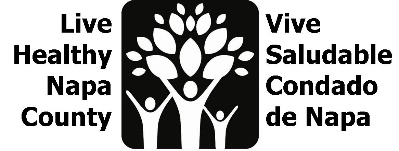 LHNC MEETING NOTES: September 21, 2021Live Healthy Napa County (LHNC) seeks to promote and protect the health and wellbeing of every member of the community by bringing together diverse partners to:Develop a shared vision of a healthier Napa County with a focus on health equity and social determinants of health.Create an action plan to realize that vision.At LHNC’s June 2021 meeting, LHNC partners reviewed the work completed in 2019/2020, and then broke into four groups to discuss the action items. Each group explored the following questions:Given the impact of COVID-19, does this project need to change? If so, how does it need to change? PH staff took notes for each group and will follow up with next steps. The meeting PowerPoint slides and agenda can be found here.At our September 2021 meeting, we reviewed the CSII grant objectives and associated deliverables. As part of this grant, $2000 has been allotted to each action item group. These funds are earmarked for interview stipends, meeting materials, and prototyping projects. We welcomed two teams who recently completed Stanford’s “Designing for Social Systems” program. The teams focused on Mental Health and Childcare (with a focus on friends, family members, and neighbors who provide care). Their presentations can be found here.We briefly reviewed the interview process (ethnography) of human centered design. That presentation can be found here.Action item groups then met to continue their design of the Community Health Action Plan. The Mental Wellness and Community Resiliency group, and the Language Sharing group made plans for next steps. The LGBTQ group was joined by the Rainbow Action Network to identify areas for collaboration. The Youth group was joined by teens from Mentis’ Teen Council for a group interview.Next steps for LHNC partners:We will reach out to action item groups to propose meetings times for groups to meet individually over the next three months. When possible, we will invite our interview participants to join in those next steps. Our goal is to have completed action items by December 2021.If you haven’t already, please provide feedback via this survey.Please send dates and info for any meetings, outreach events, or other activities focused on social determinants of health for the LHNC newsletter/Calendar. CONTACT INFORMATION:	LHNC@countyofnapa.orgJennifer.Henn@countyofnapa.orgErin.Nieuwenhuijs@countyofnapa.orgNOTAS DE LA REUNIÓN DEL LHNC: 21 de septiembre de 2021Live Healthy Napa County (LHNC) busca promover y proteger la salud y el bienestar de cada miembro de la comunidad reuniendo a diversos miembros para:- Desarrollar una visión compartida de un Condado de Napa más saludable con un enfoque en la equidad de la salud y los determinantes sociales de la salud.- Crear un plan de acción para hacer realidad esa visión.En la reunión del LHNC de junio de 2021, los miembros del LHNC revisaron el trabajo realizado en 2019/2020, y luego se dividieron en cuatro grupos para discutir los puntos de acción. Cada grupo exploró las siguientes preguntas:▫ Dado el impacto de COVID-19, ¿es necesario cambiar este proyecto? De ser así, ¿cómo debe cambiar? El personal de PH tomó notas para cada grupo y hará un seguimiento de los próximos pasos. La presentación de PowerPoint de la reunión y la agenda se puede encontrar aquí.En nuestra reunión de septiembre de 2021, revisamos los objetivos de la subvención de CSII y los resultados. Como parte de esta subvención, se han asignado $ 2000 a cada grupo de elementos de acción. Estos fondos están destinados para entrevistas, materiales para reuniones y proyectos de creación de prototipos. Dimos la bienvenida a dos equipos que recientemente completaron el programa "Diseño para sistemas sociales" de Stanford. Los equipos se enfocaron en Salud Mental y Cuidado Infantil (con un enfoque en amigos, familiares y vecinos que brindan atención). Sus presentaciones se pueden encontrar aquí.Revisamos brevemente el proceso de entrevista (etnografía) del diseño centrado en el ser humano. Esa presentación se puede encontrar aquí.Luego, los grupos de elemento de acción se reunieron para continuar con el diseño del plan de acción de salud comunitaria. El grupo de Bienestar Mental y Resiliencia Comunitaria y el grupo de Intercambio de Idiomas hicieron planes para los próximos pasos. El grupo LGBTQ se unió a Rainbow Action Network para identificar áreas de colaboración. Al grupo de jóvenes se unieron adolescentes del Consejo de Adolescentes de Mentis para una entrevista grupal.Próximos pasos para los miembros del LHNC:Nos comunicaremos con los grupos de elemento de acción para proponer horarios de reuniones para que los grupos se reúnan individualmente durante los próximos tres meses. Cuando sea posible, invitaremos a los participantes de nuestra entrevista a unirse a esos próximos pasos. Nuestro objetivo es haber completado los elementos de acción para diciembre de 2021. Si aún no lo ha hecho, envíe sus comentarios a través de esta encuestaPor favor, envíe las fechas y la información de cualquier reunión, evento de promoción u otras actividades centradas en los determinantes sociales de la salud para el boletín/calendario de LHNC. INFORMACIÓN DE CONTACTO:	LHNC@countyofnapa.org Jennifer.Henn@countyofnapa.org Erin.Nieuwenhuijs@countyofnapa.org 